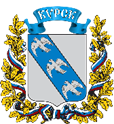 АДМИНИСТРАЦИЯ города КурскаКурской областиПОСТАНОВЛЕНИЕ    11              апреля             2022                                                                                           185«18»  июля 2022 г.                                                                                           № 440О внесении изменений в постановление Администрациигорода Курска от 15.10.2021 № 627          В соответствии с уточнением объема финансирования мероприятий  муниципальной программы «Управление муниципальным имуществом                   и земельными ресурсами города Курска на 2022 - 2026 годы» за 2022 год, ПОСТАНОВЛЯЮ:1. Внести в муниципальную программу «Управление муниципальным имуществом и земельными ресурсами города Курска на 2022 - 2026 годы», утвержденную постановлением Администрации города Курска                                            от 15.10.2021 № 627 (в ред. от 15.02.2022 № 88) (далее – Программа), следующие изменения:		1) в паспорте Программы «Объем бюджетных ассигнований         программы за счет средств бюджета города Курска, а также прогнозируемый объем средств, привлекаемых из других источников» изложить в следующей редакции: «Общий объем финансирования Программы составляет 359 009,6 тыс. руб., в том числе  по годам:2022 г. –  82 147,2 тыс. руб.2023 г. –  65 110,7 тыс. руб.2024 г. –  78 786,7 тыс. руб.2025 г. –  66 482,5 тыс. руб.2026 г. –  66 482,5 тыс. руб.;из бюджета города Курска – 340 036,3 тыс. руб., в том числе  по годам:2022 г. –  77 158,4 тыс. руб.2023 г. –  62 429,5 тыс. руб.2024 г. –  67 483,4 тыс. руб.2025 г. –  66 482,5 тыс. руб.2026 г. –  66 482,5 тыс. руб.из бюджета Курской области – 3 309,7 тыс. руб., в том числе  по годам:2022 г. –  1 249,1 тыс. руб.2023 г. –  591,2 тыс. руб.2024 г. –  1 469,4 тыс. руб.     из Федерального бюджета – 15 663,6 тыс. руб., в том числе  по годам:2022 г. –  3 739,7 тыс. руб.2023 г. –  2 090,0 тыс. руб.2024 г. –  9 833,9 тыс. руб.»          2) в разделе IV «Финансовое обеспечение Программы» абзац 1 изложить в следующей редакции:«Источником финансирования мероприятий Программы является бюджет  города Курска.Общий объем финансирования Программы – 359 009,6 тыс. руб.,                          в том числе  по годам:2022 г. –  82 147,2 тыс. руб.2023 г. –  65 110,7 тыс. руб.2024 г. –  78 786,7 тыс. руб.2025 г. –  66 482,5 тыс. руб.          2026 г.  –  66 482,5  тыс. руб.;							                         из бюджета города Курска – 340 036,3 тыс. руб., в том числе  по годам:2022 г. –  77 158,4 тыс. руб.2023 г. –  62 429,5 тыс. руб.2024 г. –  67 483,4 тыс. руб.2025 г. –  66 482,5 тыс. руб.2026 г. –  66 482,5 тыс. руб.из бюджета Курской области – 3 309,7 тыс. руб., в том числе  по годам:2022 г. –  1 249,1 тыс. руб.2023 г. –  591,2 тыс. руб.2024 г. –  1 469,4 тыс. руб.из Федерального бюджета – 15 663,6 тыс. руб., в том числе  по годам:2022 г. –  3 739,7 тыс. руб.2023 г. –  2 090,0 тыс. руб.2024 г. –  9 833,9 тыс. руб.»	3) Приложение 1 «Перечень мероприятий муниципальной программы «Управление муниципальным имуществом и земельными ресурсами города Курска на 2022 – 2026 годы» изложить в новой редакции согласно приложению 1    к настоящему постановлению.  				 		4) Приложение 2 «Финансовое обеспечение муниципальной программы «Управление муниципальным имуществом и земельными ресурсами города Курска на 2022 – 2026 годы» изложить в новой редакции согласно приложению 2 к настоящему постановлению. 				2.  Управлению информации и печати Администрации города Курска (Бочарова Н.Е.) обеспечить опубликование настоящего постановления                  в газете «Городские известия». 							 	3. Управлению делами Администрации города Курска (Калинина И.В.) обеспечить  размещение  настоящего  постановления на официальном сайте  Администрации  города  Курска  в информационно - телекоммуникационной сети «Интернет».											4.  Постановление вступает в силу со дня его подписания.Глава города Курска						                         И. КуцакПРИЛОЖЕНИЕ 1к постановлениюАдминистрации города Курскаот «18» июля 2022 года№ 440                                                                                                                                                         «ПРИЛОЖЕНИЕ 1                                                                                                                                                            к муниципальной программе                                                                                                                                                    «Управление муниципальным                                                                                                                                                      имуществом и земельными                                                                                                                                                     ресурсами города Курска 															              на 2022 – 2026 годы»       ПЕРЕЧЕНЬмероприятий муниципальной программы«Управление муниципальным имуществом и земельными ресурсами города Курска на 2022 – 2026 годы»                                                                                                                                                                                                                                                                                                                                                                            .»                                                                                          ПРИЛОЖЕНИЕ 2                                                                                           к постановлению                                                                         Администрации города Курска                                                                          от «18» июля 2022 года                                                                                              № 440                                                                                           «ПРИЛОЖЕНИЕ 2          	 к муниципальной программе      	«Управление муниципальным           	   имуществом и земельными    	     ресурсами города Курска 		         на 2022 – 2026 годы»ФИНАНСОВОЕ ОБЕСПЕЧЕНИЕ                                                    муниципальной программы «Управление муниципальным имуществом                       и земельными ресурсами города Курска на 2022 – 2026 годы»                                                                                                                                                                       .»№
п/пНаименование    
 мероприятийИсточни-
ки
финанси-
рованияСумма 
расходов, 
всего,
 тыс. руб.Сумма 
расходов, 
всего,
 тыс. руб.в том числе по годамв том числе по годамв том числе по годамв том числе по годамв том числе по годамв том числе по годамСрок 
реали-
зацииСрок 
реали-
зацииСрок 
реали-
зацииОтветственные                         за реализацию
мероприятийОтветственные                         за реализацию
мероприятийОжидаемый
результат
(значения показателей            за весь период реализации, в том числе по годам)№
п/пНаименование    
 мероприятийИсточни-
ки
финанси-
рованияСумма 
расходов, 
всего,
 тыс. руб.Сумма 
расходов, 
всего,
 тыс. руб.202220232024202520262026Срок 
реали-
зацииСрок 
реали-
зацииСрок 
реали-
зацииОтветственные                         за реализацию
мероприятийОтветственные                         за реализацию
мероприятийОжидаемый
результат
(значения показателей            за весь период реализации, в том числе по годам)Цель 1. Повышение эффективности управления муниципальным имуществом Цель 1. Повышение эффективности управления муниципальным имуществом Цель 1. Повышение эффективности управления муниципальным имуществом Цель 1. Повышение эффективности управления муниципальным имуществом Цель 1. Повышение эффективности управления муниципальным имуществом Цель 1. Повышение эффективности управления муниципальным имуществом Цель 1. Повышение эффективности управления муниципальным имуществом Цель 1. Повышение эффективности управления муниципальным имуществом Цель 1. Повышение эффективности управления муниципальным имуществом Цель 1. Повышение эффективности управления муниципальным имуществом Цель 1. Повышение эффективности управления муниципальным имуществом Цель 1. Повышение эффективности управления муниципальным имуществом Цель 1. Повышение эффективности управления муниципальным имуществом Цель 1. Повышение эффективности управления муниципальным имуществом Цель 1. Повышение эффективности управления муниципальным имуществом Цель 1. Повышение эффективности управления муниципальным имуществом Цель 1. Повышение эффективности управления муниципальным имуществом Задача № 1. Повышение доходности от использования и реализации муниципального имуществаЗадача № 1. Повышение доходности от использования и реализации муниципального имуществаЗадача № 1. Повышение доходности от использования и реализации муниципального имуществаЗадача № 1. Повышение доходности от использования и реализации муниципального имуществаЗадача № 1. Повышение доходности от использования и реализации муниципального имуществаЗадача № 1. Повышение доходности от использования и реализации муниципального имуществаЗадача № 1. Повышение доходности от использования и реализации муниципального имуществаЗадача № 1. Повышение доходности от использования и реализации муниципального имуществаЗадача № 1. Повышение доходности от использования и реализации муниципального имуществаЗадача № 1. Повышение доходности от использования и реализации муниципального имуществаЗадача № 1. Повышение доходности от использования и реализации муниципального имуществаЗадача № 1. Повышение доходности от использования и реализации муниципального имуществаЗадача № 1. Повышение доходности от использования и реализации муниципального имуществаЗадача № 1. Повышение доходности от использования и реализации муниципального имуществаЗадача № 1. Повышение доходности от использования и реализации муниципального имуществаЗадача № 1. Повышение доходности от использования и реализации муниципального имуществаЗадача № 1. Повышение доходности от использования и реализации муниципального имущества1.1.1.Организация проведения оценки рыночной стоимости   годовой арендной платы объектов муниципальной собственностиБюджет города Курска10 437,71 584,21 584,22 342,32 170,42 170,42 170,42 170,42 170,42022-   2026 гг.Комитет                по управлению муниципальным имуществом города КурскаКомитет                по управлению муниципальным имуществом города КурскаОценка 3475 объектов муниципальной  собственности,в том числе: 2022 г. - 2026 г.          по 695 объектов ежегодноОценка 3475 объектов муниципальной  собственности,в том числе: 2022 г. - 2026 г.          по 695 объектов ежегодно1.1.2.Организация проведения оценки рыночной стоимости  права  размещения волоконно-оптического кабеля и иного оборудования Организация проведения оценки рыночной стоимости  права  размещения волоконно-оптического кабеля и иного оборудования Бюджет города Курска75,575,515,115,115,115,115,115,115,12022-   2026 гг.Комитет                по управлению муниципальным имуществом города КурскаКомитет                по управлению муниципальным имуществом города КурскаВыполнение 25 оценок рыночной стоимости права размещения волоконно-оптического кабеля                           в Центральном, Железнодорожном                         и Сеймском округах,в том числе: 2022 г. - 2026 г. –  по 5 оценок ежегодноВыполнение 25 оценок рыночной стоимости права размещения волоконно-оптического кабеля                           в Центральном, Железнодорожном                         и Сеймском округах,в том числе: 2022 г. - 2026 г. –  по 5 оценок ежегодно1.1.3.Организация проведения оценки рыночной стоимости, имущественных прав  с целью продажиОрганизация проведения оценки рыночной стоимости, имущественных прав  с целью продажиБюджет города Курска1 045,01 045,0289,0189,0189,0189,0189,0189,0189,02022-   2026 гг.Комитет                по управлению муниципальным имуществом города КурскаКомитет                по управлению муниципальным имуществом города КурскаОценка 375 объектов муниципальной собственности,в том числе:2022 г.–95 объектов2023 - 2026 г.по 70  объектов.Оценка 375 объектов муниципальной собственности,в том числе:2022 г.–95 объектов2023 - 2026 г.по 70  объектов.1.1.4.Организация проведения оценки муниципальной собственности                        для постановки на балансОрганизация проведения оценки муниципальной собственности                        для постановки на балансБюджет города Курска2 415,62 415,6415,6500,0500,0500,0500,0500,0  500,02022-   2026 гг.Комитет                     по управлению муниципальным имуществом города КурскаКомитет                     по управлению муниципальным имуществом города КурскаОценка 1000 объектов                       для постановки на баланс,в том числе: 2022 г. –2026 г. –                                     по 200 объектов ежегодноОценка 1000 объектов                       для постановки на баланс,в том числе: 2022 г. –2026 г. –                                     по 200 объектов ежегодно1.1.5.Организация проведения оценки рыночной стоимости земельных участков, зданий, строений, сооружений, объектов незавершенного строительства, жилого (нежилого) помещения       и общего имущества              в многоквартирном доме         с учетом его доли в праве общей собственности           на такое имущество           при изъятии имущества  для муниципальных нужд города Курска Организация проведения оценки рыночной стоимости земельных участков, зданий, строений, сооружений, объектов незавершенного строительства, жилого (нежилого) помещения       и общего имущества              в многоквартирном доме         с учетом его доли в праве общей собственности           на такое имущество           при изъятии имущества  для муниципальных нужд города Курска Бюджет города Курска1 986,21 986,2607,6398,5326,7326,7326,7326,7326,72022-   2026 гг.Комитет                по управлению муниципальным имуществом города КурскаКомитет                по управлению муниципальным имуществом города КурскаОценка 570 объектов,                   в том числе: 2022 г. – 186, 2023 г. - 2026 г. –                             по 96 объектов ежегодноОценка 570 объектов,                   в том числе: 2022 г. – 186, 2023 г. - 2026 г. –                             по 96 объектов ежегодно1.1.6.Оказание услуг                           по изготовлению проектной документации на перевод, переоборудование, переустройство                      и перепланировку, а также проведение технического обследования состояния конструкций объектов недвижимостиОказание услуг                           по изготовлению проектной документации на перевод, переоборудование, переустройство                      и перепланировку, а также проведение технического обследования состояния конструкций объектов недвижимостиБюджет города Курска240,0240,0240,00000002022-   2026 гг.Комитет                  по управлению муниципальным имуществом города КурскаМКУ «Инспекция муниципального нежилого фонда и земельных ресурсов города Курска»Комитет                  по управлению муниципальным имуществом города КурскаМКУ «Инспекция муниципального нежилого фонда и земельных ресурсов города Курска»Перевод 10 объектов муниципальной недвижимости из жилищного муниципального фонда            в нежилой муниципальный фонд для последующей сдачи                 в аренду или продажи,в том числе:                                       2022 г. - 10 объектов Перевод 10 объектов муниципальной недвижимости из жилищного муниципального фонда            в нежилой муниципальный фонд для последующей сдачи                 в аренду или продажи,в том числе:                                       2022 г. - 10 объектов 1.1.7.Заключение договоров аренды муниципального имуществаЗаключение договоров аренды муниципального имуществаНе требует финанси-рования---------2022-   2026 гг.Комитет                        по управлению муниципальным имуществом города КурскаКомитет                        по управлению муниципальным имуществом города КурскаПолучение 274,7 млн. руб.           от сдачи в аренду объектов муниципального имущества,  в том числе:                                   2022 г. – 53,5 млн. руб.,                 2023 г. – 53,5 млн. руб.,    2024 – 2026 гг.  –                      по 55,9 млн. руб. ежегодно Получение 274,7 млн. руб.           от сдачи в аренду объектов муниципального имущества,  в том числе:                                   2022 г. – 53,5 млн. руб.,                 2023 г. – 53,5 млн. руб.,    2024 – 2026 гг.  –                      по 55,9 млн. руб. ежегодно 1.1.8.Заключение договоров             на право размещения волоконно-оптического кабеля и иного оборудования Заключение договоров             на право размещения волоконно-оптического кабеля и иного оборудования Не требует финанси-рования---------2022-   2026 гг..Комитет                по управлению муниципальным имуществом города КурскаКомитет                по управлению муниципальным имуществом города КурскаПолучение 183,7 млн. руб.                 в результате заключения договоров на право размещения волоконно-оптического кабеля и иного оборудования,  в том числе: 2022 г. − 34,5 млн. руб.;2023 г. – 36,1  млн. руб.;2024 – 2026 гг. –                                     по 37,7  млн. руб. ежегодно Получение 183,7 млн. руб.                 в результате заключения договоров на право размещения волоконно-оптического кабеля и иного оборудования,  в том числе: 2022 г. − 34,5 млн. руб.;2023 г. – 36,1  млн. руб.;2024 – 2026 гг. –                                     по 37,7  млн. руб. ежегодно 1.1.9.Приватизация объектов муниципальной собственностиПриватизация объектов муниципальной собственностиНе требует финанси-рования---------2022-   2026 гг.Комитет             по управлению муниципальным имуществом города КурскаКомитет             по управлению муниципальным имуществом города КурскаПолучение 106,6 млн. руб.          от приватизации объектов муниципальной собственности(в т.ч. 2022 г. – 28,0 млн. руб.,          2023 г. – 18,4 млн. руб.,        2024 г. – 18,4 млн. руб.,                   2025 г. – 18,4 млн. руб.,                  2026 г. – 23,4 млн. руб.Получение 106,6 млн. руб.          от приватизации объектов муниципальной собственности(в т.ч. 2022 г. – 28,0 млн. руб.,          2023 г. – 18,4 млн. руб.,        2024 г. – 18,4 млн. руб.,                   2025 г. – 18,4 млн. руб.,                  2026 г. – 23,4 млн. руб.1.1.10.Обеспечение взыскания задолженности по платежам в бюджет муниципального образования «Город Курск» в судебном порядкеОбеспечение взыскания задолженности по платежам в бюджет муниципального образования «Город Курск» в судебном порядкеНе требует финанси-рования        -        -      -        -      -      -      -      -      -2022-   2026 гг..Комитет                по управлению муниципальным имуществом города КурскаКомитет                по управлению муниципальным имуществом города КурскаПополнение доходной части бюджета города Курска              в сумме 38,0 млн. руб.,                            в том числе: 2022 - 2026 гг. -   по 7,6 млн. руб. ежегодно Пополнение доходной части бюджета города Курска              в сумме 38,0 млн. руб.,                            в том числе: 2022 - 2026 гг. -   по 7,6 млн. руб. ежегодно 1.1.11.Организация проведения строительно-технической экспертизы, экспертизы отчета об определении рыночной стоимости объекта оценкиОрганизация проведения строительно-технической экспертизы, экспертизы отчета об определении рыночной стоимости объекта оценкиБюджет города Курска680,0680,0200,0120,0120,0120,0120,0120,0120,02022-   2026 гг.Комитет                по управлению муниципальным имуществом города КурскаКомитет                по управлению муниципальным имуществом города КурскаПроведение 34  строительно-технических экспертиз,    экспертиз отчетов                            об определении рыночной стоимости объектов оценки:        2022 г.– 10 экспертиз,                                   2023 - 2026 гг. –                             по 6 экспертиз ежегодно Проведение 34  строительно-технических экспертиз,    экспертиз отчетов                            об определении рыночной стоимости объектов оценки:        2022 г.– 10 экспертиз,                                   2023 - 2026 гг. –                             по 6 экспертиз ежегодно 1.1.12Передача имущества, ограниченного                              к приватизации, с учетом его целевого назначения, профильным учреждениям или предприятиямПередача имущества, ограниченного                              к приватизации, с учетом его целевого назначения, профильным учреждениям или предприятиямНе требует финанси-рования---------2022-   2026 гг.Комитет                по управлению муниципальным имуществом города КурскаКомитет                по управлению муниципальным имуществом города КурскаПередача имущества по мере поступления обращенийПередача имущества по мере поступления обращений1.1.13Передача имущества                на другой уровень публичной власти             при совершенствовании нормативного регулирования и после проведения ряда подготовительных мероприятийПередача имущества                на другой уровень публичной власти             при совершенствовании нормативного регулирования и после проведения ряда подготовительных мероприятийНе требует финанси-рования---------2022-   2026 гг.Комитет                по управлению муниципальным имуществом города КурскаКомитет                по управлению муниципальным имуществом города КурскаПередача имущества по мере поступления обращенийПередача имущества по мере поступления обращений1.1.14Предоставление муниципального имущества города Курска                                 в пользование некоммерческим организациямПредоставление муниципального имущества города Курска                                 в пользование некоммерческим организациямНе требует финанси-рования---------2022-   2024 гг.Комитет                по управлению муниципальным имуществом города КурскаКомитет                по управлению муниципальным имуществом города КурскаПредоставление имущества             по мере поступления обращений, имущественная поддержка некоммерческих организацийПредоставление имущества             по мере поступления обращений, имущественная поддержка некоммерческих организаций ИТОГО ПО ЗАДАЧЕ № 1 ИТОГО ПО ЗАДАЧЕ № 1 ИТОГО ПО ЗАДАЧЕ № 116 880,016 880,03 351,53 564,93 321,23 321,23 321,23 321,23 321,2Задача № 2. Осуществление государственной регистрации права собственности муниципального образования «Город Курск»                        на объекты недвижимостиЗадача № 2. Осуществление государственной регистрации права собственности муниципального образования «Город Курск»                        на объекты недвижимостиЗадача № 2. Осуществление государственной регистрации права собственности муниципального образования «Город Курск»                        на объекты недвижимостиЗадача № 2. Осуществление государственной регистрации права собственности муниципального образования «Город Курск»                        на объекты недвижимостиЗадача № 2. Осуществление государственной регистрации права собственности муниципального образования «Город Курск»                        на объекты недвижимостиЗадача № 2. Осуществление государственной регистрации права собственности муниципального образования «Город Курск»                        на объекты недвижимостиЗадача № 2. Осуществление государственной регистрации права собственности муниципального образования «Город Курск»                        на объекты недвижимостиЗадача № 2. Осуществление государственной регистрации права собственности муниципального образования «Город Курск»                        на объекты недвижимостиЗадача № 2. Осуществление государственной регистрации права собственности муниципального образования «Город Курск»                        на объекты недвижимостиЗадача № 2. Осуществление государственной регистрации права собственности муниципального образования «Город Курск»                        на объекты недвижимостиЗадача № 2. Осуществление государственной регистрации права собственности муниципального образования «Город Курск»                        на объекты недвижимостиЗадача № 2. Осуществление государственной регистрации права собственности муниципального образования «Город Курск»                        на объекты недвижимостиЗадача № 2. Осуществление государственной регистрации права собственности муниципального образования «Город Курск»                        на объекты недвижимостиЗадача № 2. Осуществление государственной регистрации права собственности муниципального образования «Город Курск»                        на объекты недвижимостиЗадача № 2. Осуществление государственной регистрации права собственности муниципального образования «Город Курск»                        на объекты недвижимостиЗадача № 2. Осуществление государственной регистрации права собственности муниципального образования «Город Курск»                        на объекты недвижимостиЗадача № 2. Осуществление государственной регистрации права собственности муниципального образования «Город Курск»                        на объекты недвижимостиЗадача № 2. Осуществление государственной регистрации права собственности муниципального образования «Город Курск»                        на объекты недвижимости1.2.1.Оказание услуг               по изготовлению технических планов, технических паспортов, актов обследования (постановка                             на кадастровый учет,  снятие с кадастрового учета, внесение  изменений                                  в кадастровый учет)               на объекты недвижимости (бесхозяйные, муниципальные), регистрации выморочного имущества и перехода права в муниципальную собственность, расчета долей в праве собственности                         на земельные участки                 и общее имущество               в многоквартирных жилых домах,  а также получение информации  из архивов организаций технического учета                 и технической инвентаризации объектов капитального строительстваБюджет города КурскаБюджет города Курска7 839,21 550,01 550,01 213,21 213,21 692,01 692,01 692,01 692,02022 -   2026 гг.2022 -   2026 гг.МКУ «Инспекция муниципального нежилого фонда и земельных ресурсов города Курска»МКУ «Инспекция муниципального нежилого фонда и земельных ресурсов города Курска»Количество объектов недвижимости, поставленных                                 на кадастровый учет –              1768 объектов:                            2022 г. – 351, 2023 г. – 382,                              2024 – 2026 гг. –                             345 объектовДоля объектов недвижимости, поставленных                                  на кадастровый учет:                  100,0% ежегодно  (отношение фактического показателя                                           к утвержденному плановому).                                        1.2.2.Подготовка документов для регистрации права муниципальной собственности на объекты муниципального жилищного и нежилого фондаНе требуетфинанси-    рования-------      2022-   2026 гг.Комитет                по управлению муниципальным имуществом города КурскаКоличество объектов недвижимости, на которые зарегистрировано право муниципальнойсобственности - 3000(по 600 объектов ежегодно               с 2022 по 2026 год).Увеличение доли объектов недвижимости, на которые зарегистрировано право муниципальной собственности:                            на конец 2022 года до 71,3%,                                         на конец 2023года до 76,3%,                        на конец 2024 года до 81,3%на конец 2025 года до 86,3%,                        на конец 2026 года до 91,3%ИТОГО ПО ЗАДАЧЕ № 2:ИТОГО ПО ЗАДАЧЕ № 2:7 839,21550,01550,01 213,21 692,01 692,01 692,0Задача № 3. Создание условий для осуществления эффективного и ответственного управления муниципальным имуществом             города КурскаЗадача № 3. Создание условий для осуществления эффективного и ответственного управления муниципальным имуществом             города КурскаЗадача № 3. Создание условий для осуществления эффективного и ответственного управления муниципальным имуществом             города КурскаЗадача № 3. Создание условий для осуществления эффективного и ответственного управления муниципальным имуществом             города КурскаЗадача № 3. Создание условий для осуществления эффективного и ответственного управления муниципальным имуществом             города КурскаЗадача № 3. Создание условий для осуществления эффективного и ответственного управления муниципальным имуществом             города КурскаЗадача № 3. Создание условий для осуществления эффективного и ответственного управления муниципальным имуществом             города КурскаЗадача № 3. Создание условий для осуществления эффективного и ответственного управления муниципальным имуществом             города КурскаЗадача № 3. Создание условий для осуществления эффективного и ответственного управления муниципальным имуществом             города КурскаЗадача № 3. Создание условий для осуществления эффективного и ответственного управления муниципальным имуществом             города КурскаЗадача № 3. Создание условий для осуществления эффективного и ответственного управления муниципальным имуществом             города КурскаЗадача № 3. Создание условий для осуществления эффективного и ответственного управления муниципальным имуществом             города КурскаЗадача № 3. Создание условий для осуществления эффективного и ответственного управления муниципальным имуществом             города Курска1.3.1.Финансовое обеспечение расходов на содержание   и организацию деятельности комитета  по управлению муниципальным имуществом                     города КурскаБюджет города Курска215 858,0215 858,048 464,741 848,341 848,441 848,341 848,32022-   2026 гг.Комитет                по управлению муниципальным имуществом города КурскаЦелевое использование выделенных бюджетных средств1.3.2.Финансовое обеспечение судебных расходов    Бюджетгорода Курска3 092,03 092,0332,0690,0690,0690,0690,02022-   2026 гг.Комитет                по управлению муниципальным имуществом города КурскаПроведение  90 судебных экспертиз,  в том числе:           2022 - 2026 гг. –                              по 18 экспертиз ежегодно1.3.3.Организация работ                по содержанию                    и обслуживанию муниципального имущества, уплата имущественных налогов  и другие расходыБюджет города       Курска1 720,51 720,587,7408,2408,2408,2408,22022-   2026 гг.Комитет                по управлению муниципальным имуществом   города КурскаОплата транспортного налога и другие расходыБюджет города   Курска10 085,410 085,41 765,61 515,0            2 113,02 345,92 345,92022-   2026 гг.МКУ «Инспекция муниципального нежилого фонда и земельных ресурсов города Курска» Поддержание удовлетворительного состояния 140 объектов муниципальной   собственности, в том числе:       2022  - 2026 гг.                             по 28 объектов ежегодно.Вскрытие муниципальных помещений с заменой замка – 150 объектов,                                в том числе:                                 2022 - 2026 гг.                              по 30 объектов                    ежегодно1.3.4.Ведение открытого единого реестра муниципального имущества города КурскаНе требует финанси- рования-------2022-   2026 гг.Комитет                по управлению муниципальным имуществом   города КурскаПрозрачность и получение актуальных сведений                       в оперативном режимеИТОГО ПО ЗАДАЧЕ № 3ИТОГО ПО ЗАДАЧЕ № 3230 755,9230 755,950 650,044 461,545 059,645 292,445 292,4ИТОГО ПО ЦЕЛИ 1ИТОГО ПО ЦЕЛИ 1255 475,1255 475,155 551,549 239,650 072,850 305,650305,6Цель 2. осуществление эффективного управления и распоряжения земельными и лесными участками, находящимися в собственности муниципального образования «Город Курск», а также земельными участками, государственная собственность на которые не разграничена, расположенными                             на территории  города  КурскаЦель 2. осуществление эффективного управления и распоряжения земельными и лесными участками, находящимися в собственности муниципального образования «Город Курск», а также земельными участками, государственная собственность на которые не разграничена, расположенными                             на территории  города  КурскаЦель 2. осуществление эффективного управления и распоряжения земельными и лесными участками, находящимися в собственности муниципального образования «Город Курск», а также земельными участками, государственная собственность на которые не разграничена, расположенными                             на территории  города  КурскаЦель 2. осуществление эффективного управления и распоряжения земельными и лесными участками, находящимися в собственности муниципального образования «Город Курск», а также земельными участками, государственная собственность на которые не разграничена, расположенными                             на территории  города  КурскаЦель 2. осуществление эффективного управления и распоряжения земельными и лесными участками, находящимися в собственности муниципального образования «Город Курск», а также земельными участками, государственная собственность на которые не разграничена, расположенными                             на территории  города  КурскаЦель 2. осуществление эффективного управления и распоряжения земельными и лесными участками, находящимися в собственности муниципального образования «Город Курск», а также земельными участками, государственная собственность на которые не разграничена, расположенными                             на территории  города  КурскаЦель 2. осуществление эффективного управления и распоряжения земельными и лесными участками, находящимися в собственности муниципального образования «Город Курск», а также земельными участками, государственная собственность на которые не разграничена, расположенными                             на территории  города  КурскаЦель 2. осуществление эффективного управления и распоряжения земельными и лесными участками, находящимися в собственности муниципального образования «Город Курск», а также земельными участками, государственная собственность на которые не разграничена, расположенными                             на территории  города  КурскаЦель 2. осуществление эффективного управления и распоряжения земельными и лесными участками, находящимися в собственности муниципального образования «Город Курск», а также земельными участками, государственная собственность на которые не разграничена, расположенными                             на территории  города  КурскаЦель 2. осуществление эффективного управления и распоряжения земельными и лесными участками, находящимися в собственности муниципального образования «Город Курск», а также земельными участками, государственная собственность на которые не разграничена, расположенными                             на территории  города  КурскаЦель 2. осуществление эффективного управления и распоряжения земельными и лесными участками, находящимися в собственности муниципального образования «Город Курск», а также земельными участками, государственная собственность на которые не разграничена, расположенными                             на территории  города  КурскаЦель 2. осуществление эффективного управления и распоряжения земельными и лесными участками, находящимися в собственности муниципального образования «Город Курск», а также земельными участками, государственная собственность на которые не разграничена, расположенными                             на территории  города  КурскаЦель 2. осуществление эффективного управления и распоряжения земельными и лесными участками, находящимися в собственности муниципального образования «Город Курск», а также земельными участками, государственная собственность на которые не разграничена, расположенными                             на территории  города  КурскаЦель 2. осуществление эффективного управления и распоряжения земельными и лесными участками, находящимися в собственности муниципального образования «Город Курск», а также земельными участками, государственная собственность на которые не разграничена, расположенными                             на территории  города  КурскаЦель 2. осуществление эффективного управления и распоряжения земельными и лесными участками, находящимися в собственности муниципального образования «Город Курск», а также земельными участками, государственная собственность на которые не разграничена, расположенными                             на территории  города  КурскаЦель 2. осуществление эффективного управления и распоряжения земельными и лесными участками, находящимися в собственности муниципального образования «Город Курск», а также земельными участками, государственная собственность на которые не разграничена, расположенными                             на территории  города  КурскаЦель 2. осуществление эффективного управления и распоряжения земельными и лесными участками, находящимися в собственности муниципального образования «Город Курск», а также земельными участками, государственная собственность на которые не разграничена, расположенными                             на территории  города  КурскаЦель 2. осуществление эффективного управления и распоряжения земельными и лесными участками, находящимися в собственности муниципального образования «Город Курск», а также земельными участками, государственная собственность на которые не разграничена, расположенными                             на территории  города  КурскаЦель 2. осуществление эффективного управления и распоряжения земельными и лесными участками, находящимися в собственности муниципального образования «Город Курск», а также земельными участками, государственная собственность на которые не разграничена, расположенными                             на территории  города  КурскаЦель 2. осуществление эффективного управления и распоряжения земельными и лесными участками, находящимися в собственности муниципального образования «Город Курск», а также земельными участками, государственная собственность на которые не разграничена, расположенными                             на территории  города  КурскаЦель 2. осуществление эффективного управления и распоряжения земельными и лесными участками, находящимися в собственности муниципального образования «Город Курск», а также земельными участками, государственная собственность на которые не разграничена, расположенными                             на территории  города  КурскаЦель 2. осуществление эффективного управления и распоряжения земельными и лесными участками, находящимися в собственности муниципального образования «Город Курск», а также земельными участками, государственная собственность на которые не разграничена, расположенными                             на территории  города  КурскаЦель 2. осуществление эффективного управления и распоряжения земельными и лесными участками, находящимися в собственности муниципального образования «Город Курск», а также земельными участками, государственная собственность на которые не разграничена, расположенными                             на территории  города  КурскаЦель 2. осуществление эффективного управления и распоряжения земельными и лесными участками, находящимися в собственности муниципального образования «Город Курск», а также земельными участками, государственная собственность на которые не разграничена, расположенными                             на территории  города  КурскаЗадача №1. Создание условий для осуществления эффективного управления и распоряжения земельными ресурсами Задача №1. Создание условий для осуществления эффективного управления и распоряжения земельными ресурсами Задача №1. Создание условий для осуществления эффективного управления и распоряжения земельными ресурсами Задача №1. Создание условий для осуществления эффективного управления и распоряжения земельными ресурсами Задача №1. Создание условий для осуществления эффективного управления и распоряжения земельными ресурсами Задача №1. Создание условий для осуществления эффективного управления и распоряжения земельными ресурсами Задача №1. Создание условий для осуществления эффективного управления и распоряжения земельными ресурсами Задача №1. Создание условий для осуществления эффективного управления и распоряжения земельными ресурсами Задача №1. Создание условий для осуществления эффективного управления и распоряжения земельными ресурсами Задача №1. Создание условий для осуществления эффективного управления и распоряжения земельными ресурсами Задача №1. Создание условий для осуществления эффективного управления и распоряжения земельными ресурсами Задача №1. Создание условий для осуществления эффективного управления и распоряжения земельными ресурсами Задача №1. Создание условий для осуществления эффективного управления и распоряжения земельными ресурсами Задача №1. Создание условий для осуществления эффективного управления и распоряжения земельными ресурсами Задача №1. Создание условий для осуществления эффективного управления и распоряжения земельными ресурсами Задача №1. Создание условий для осуществления эффективного управления и распоряжения земельными ресурсами Задача №1. Создание условий для осуществления эффективного управления и распоряжения земельными ресурсами Задача №1. Создание условий для осуществления эффективного управления и распоряжения земельными ресурсами Задача №1. Создание условий для осуществления эффективного управления и распоряжения земельными ресурсами Задача №1. Создание условий для осуществления эффективного управления и распоряжения земельными ресурсами Задача №1. Создание условий для осуществления эффективного управления и распоряжения земельными ресурсами Задача №1. Создание условий для осуществления эффективного управления и распоряжения земельными ресурсами Задача №1. Создание условий для осуществления эффективного управления и распоряжения земельными ресурсами Задача №1. Создание условий для осуществления эффективного управления и распоряжения земельными ресурсами 2.1.1.Организация проведения кадастровых                             и землеустроительных работ Организация проведения кадастровых                             и землеустроительных работ Бюджет города КурскаБюджет города КурскаБюджет города КурскаБюджет города Курска5 196,01 408,01 408,01 408,01 257,51 257,5843,5843,5843,5843,5843,5843,52022-   2026 гг.Комитет                    по управлению муниципальным имуществом города КурскаКомитет                    по управлению муниципальным имуществом города КурскаКоличество сформированных земельных участков – 250,в том числе: 2022-  2026 гг.                             по 50 участков ежегодноКоличество сформированных земельных участков – 250,в том числе: 2022-  2026 гг.                             по 50 участков ежегодно2.1.2.Проведение работ                    по формированию                      и постановке                              на государственный кадастровый учет земельных участков             под многоквартирными домами (МКД) (без учета многоквартирных домов блокированной застройки)Проведение работ                    по формированию                      и постановке                              на государственный кадастровый учет земельных участков             под многоквартирными домами (МКД) (без учета многоквартирных домов блокированной застройки)Бюджет города КурскаБюджет города КурскаБюджет города КурскаБюджет города Курска1 450,0290,0290,0290,0290,0290,0290,0290,0290,0290,0290,0290,02022-   2026 гг.Комитет                    по управлению муниципальным имуществом города КурскаКомитет                    по управлению муниципальным имуществом города КурскаКоличество сформированных земельных участков,                    на которых расположены МКД (без учета многоквартирных домов блокированной застройки) – 50 участков,                               в том числе: 2022 – 2026 гг.                             по 10 участков ежегодно.    Доля многоквартирных домов, расположенных на земельных участках, в отношении которых осуществлен государственный              кадастровый учет:                                                     2022 года – 50,0%,                                      2023 года – 50,2%,                                         2024 года – 50,4%,                                         2025 года – 50,6%,                                         2026 года – 50,8% Количество сформированных земельных участков,                    на которых расположены МКД (без учета многоквартирных домов блокированной застройки) – 50 участков,                               в том числе: 2022 – 2026 гг.                             по 10 участков ежегодно.    Доля многоквартирных домов, расположенных на земельных участках, в отношении которых осуществлен государственный              кадастровый учет:                                                     2022 года – 50,0%,                                      2023 года – 50,2%,                                         2024 года – 50,4%,                                         2025 года – 50,6%,                                         2026 года – 50,8% 2.1.3.Организация проведения независимой оценки:- земельных участков,                в целях определения                  их рыночной стоимости;- рыночной стоимости права на заключение договоров аренды                      на земельные участки;- рыночной стоимости права на размещение нестационарных торговых объектов, временных нестационарных аттракционов, развлекательного оборудования, оказания услуг по катанию и пр.Организация проведения независимой оценки:- земельных участков,                в целях определения                  их рыночной стоимости;- рыночной стоимости права на заключение договоров аренды                      на земельные участки;- рыночной стоимости права на размещение нестационарных торговых объектов, временных нестационарных аттракционов, развлекательного оборудования, оказания услуг по катанию и пр.Бюджет города КурскаБюджет города КурскаБюджет города КурскаБюджет города Курска1 993,0455,3455,3455,3455,3455,3360,8360,8360,8360,8360,8360,82022-   2026 гг.Комитет                    по управлению муниципальным имуществом города КурскаКомитет                    по управлению муниципальным имуществом города КурскаОценка 250 земельных                 участков, в том числе:2022 -  2026 гг.                                        по 50 участков ежегодно.Выполнение 25 оценок рыночной стоимости права             на заключение договоров аренды земельных участков,                  в том числе:                                2022 - 2026 гг.                                     по 5 участков ежегодно.Оценка 222 мест для размещения нестационарных торговых объектов,в том числе: 2022 г. – 66 ,             2023 г. – 66,  2024– 2026 гг.             по 30 мест ежегодно.Оценка 250 земельных                 участков, в том числе:2022 -  2026 гг.                                        по 50 участков ежегодно.Выполнение 25 оценок рыночной стоимости права             на заключение договоров аренды земельных участков,                  в том числе:                                2022 - 2026 гг.                                     по 5 участков ежегодно.Оценка 222 мест для размещения нестационарных торговых объектов,в том числе: 2022 г. – 66 ,             2023 г. – 66,  2024– 2026 гг.             по 30 мест ежегодно.2.1.4.Проведение необходимых процедур                            по предоставлению земельных участков             для индивидуального жилищного строительства           в соответствии с Законом Курской области                      от 21.09.2011 № 74-ЗКО              «О бесплатном предоставлении в собственность отдельным категориям граждан земельных участков               на территории                Курской области»Проведение необходимых процедур                            по предоставлению земельных участков             для индивидуального жилищного строительства           в соответствии с Законом Курской области                      от 21.09.2011 № 74-ЗКО              «О бесплатном предоставлении в собственность отдельным категориям граждан земельных участков               на территории                Курской области»Не требует финанси-рованияНе требует финанси-рованияНе требует финанси-рованияНе требует финанси-рования------------2022-   2026 гг.Комитет                    по управлению муниципальным имуществом города КурскаКомитет                    по управлению муниципальным имуществом города КурскаПредоставление гражданам      в собственность бесплатно  125 земельных участков,          в соответствии с Законом Курской области                      от 21.09.2011 № 74-ЗКО, в том числе: 2022 – 2026 гг.  по 25 участков ежегодноПредоставление гражданам      в собственность бесплатно  125 земельных участков,          в соответствии с Законом Курской области                      от 21.09.2011 № 74-ЗКО, в том числе: 2022 – 2026 гг.  по 25 участков ежегодно2.1.5Организация проведения землеустроительных         и кадастровых работ в целях установления (изменения) границы городского округа  «Город Курск»Организация проведения землеустроительных         и кадастровых работ в целях установления (изменения) границы городского округа  «Город Курск»Бюджет города КурскаБюджет города КурскаБюджет города КурскаБюджет города Курска------------2022-   2026 г.г.Комитет                    по управлению муниципальным имуществом города КурскаКомитет                    по управлению муниципальным имуществом города КурскаВнесение сведений                   об изменении границ городского округа            «Город Курск»                           в Единый государственный реестр недвижимостиВнесение сведений                   об изменении границ городского округа            «Город Курск»                           в Единый государственный реестр недвижимости2.1.6.Создание и внедрение системы, обеспечивающей периодический анализ для сопоставления фактических данных             об объектах недвижимости с данными кадастровой карты муниципального образования Создание и внедрение системы, обеспечивающей периодический анализ для сопоставления фактических данных             об объектах недвижимости с данными кадастровой карты муниципального образования Бюджет города КурскаБюджет города КурскаБюджет города КурскаБюджет города Курска300,0000150,0150,0150,0150,0----2022 –2024 г.г.Комитет                    по управлению муниципальным имуществом города КурскаКомитет                    по управлению муниципальным имуществом города КурскаПовышение эффективности использования земельно-имущественного комплекса,           в том числе увеличение доходной части бюджета               от распоряжения земельными участками;привлечение неучтенных объектов недвижимости                     к налогообложению;  выявление земельных участков, не вовлеченных                 в хозяйственный оборот,                  а также выявление незаконного использования земель и земельных участковПовышение эффективности использования земельно-имущественного комплекса,           в том числе увеличение доходной части бюджета               от распоряжения земельными участками;привлечение неучтенных объектов недвижимости                     к налогообложению;  выявление земельных участков, не вовлеченных                 в хозяйственный оборот,                  а также выявление незаконного использования земель и земельных участков2.1.7Софинансирование расходов на проведение комплексных кадастровых работ Софинансирование расходов на проведение комплексных кадастровых работ Бюджет города КурскаБюджет Курской областиФедераль-ный бюджетБюджет города КурскаБюджет Курской областиФедераль-ный бюджетБюджет города КурскаБюджет Курской областиФедераль-ный бюджетБюджет города КурскаБюджет Курской областиФедераль-ный бюджет1 916,33 309,715 663,6723,21 249,13 739,7723,21 249,13 739,7723,21 249,13 739,7342,3591,22 090,0342,3591,22 090,0850,81 469,49 833,9850,81 469,49 833,9-      --      -----2022 – 2024 гг.Комитет                    по управлению муниципальным имуществом города КурскаКомитет                    по управлению муниципальным имуществом города КурскаКоличество объектов недвижимости в кадастровых кварталах, в отношении которых проведены комплексные кадастровые работы:                                                 2022 г. – 1904,                                  2023 г. – 1008,                               2024 г. – 4011 объектовКоличество объектов недвижимости в кадастровых кварталах, в отношении которых проведены комплексные кадастровые работы:                                                 2022 г. – 1904,                                  2023 г. – 1008,                               2024 г. – 4011 объектовИТОГО ПО ЗАДАЧЕ № 1ИТОГО ПО ЗАДАЧЕ № 1ИТОГО ПО ЗАДАЧЕ № 129 828,67 865,37 865,37 865,35 176,35 176,313 798,413 798,41 494,31 494,31 494,31 494,3Задача №2. Повышение доходности от использования и реализации земельных участков, права на размещение нестационарных торговых объектов  Задача №2. Повышение доходности от использования и реализации земельных участков, права на размещение нестационарных торговых объектов  Задача №2. Повышение доходности от использования и реализации земельных участков, права на размещение нестационарных торговых объектов  Задача №2. Повышение доходности от использования и реализации земельных участков, права на размещение нестационарных торговых объектов  Задача №2. Повышение доходности от использования и реализации земельных участков, права на размещение нестационарных торговых объектов  Задача №2. Повышение доходности от использования и реализации земельных участков, права на размещение нестационарных торговых объектов  Задача №2. Повышение доходности от использования и реализации земельных участков, права на размещение нестационарных торговых объектов  Задача №2. Повышение доходности от использования и реализации земельных участков, права на размещение нестационарных торговых объектов  Задача №2. Повышение доходности от использования и реализации земельных участков, права на размещение нестационарных торговых объектов  Задача №2. Повышение доходности от использования и реализации земельных участков, права на размещение нестационарных торговых объектов  Задача №2. Повышение доходности от использования и реализации земельных участков, права на размещение нестационарных торговых объектов  Задача №2. Повышение доходности от использования и реализации земельных участков, права на размещение нестационарных торговых объектов  Задача №2. Повышение доходности от использования и реализации земельных участков, права на размещение нестационарных торговых объектов  Задача №2. Повышение доходности от использования и реализации земельных участков, права на размещение нестационарных торговых объектов  Задача №2. Повышение доходности от использования и реализации земельных участков, права на размещение нестационарных торговых объектов  Задача №2. Повышение доходности от использования и реализации земельных участков, права на размещение нестационарных торговых объектов  Задача №2. Повышение доходности от использования и реализации земельных участков, права на размещение нестационарных торговых объектов  Задача №2. Повышение доходности от использования и реализации земельных участков, права на размещение нестационарных торговых объектов  Задача №2. Повышение доходности от использования и реализации земельных участков, права на размещение нестационарных торговых объектов  Задача №2. Повышение доходности от использования и реализации земельных участков, права на размещение нестационарных торговых объектов  Задача №2. Повышение доходности от использования и реализации земельных участков, права на размещение нестационарных торговых объектов  Задача №2. Повышение доходности от использования и реализации земельных участков, права на размещение нестационарных торговых объектов  Задача №2. Повышение доходности от использования и реализации земельных участков, права на размещение нестационарных торговых объектов  Задача №2. Повышение доходности от использования и реализации земельных участков, права на размещение нестационарных торговых объектов  2.2.1.2.2.1.Организация                            и проведение торгов (конкурсов, аукционов)           с целью предоставления земельных и лесных участков                                       в аренду, предоставления земельных участков                   в собственность за плату, предоставления мест              для размещениянестационарных торговых объектовНе требует финанси-рованияНе требует финанси-рованияНе требует финанси-рованияНе требует финанси-рования------------2022-   2026 гг.Комитет                    по управлению муниципальным имуществом города КурскаКомитет                    по управлению муниципальным имуществом города КурскаКоличество земельных участков на территории   города Курска, выставленных на торги (конкурсы, аукционы) – 100 участков,в том числе:                                      2022 г.- 2026 гг.                           по 20 участков ежегодноКоличество земельных участков на территории   города Курска, выставленных на торги (конкурсы, аукционы) – 100 участков,в том числе:                                      2022 г.- 2026 гг.                           по 20 участков ежегодно2.2.1.2.2.1.Организация                            и проведение торгов (конкурсов, аукционов)           с целью предоставления земельных и лесных участков                                       в аренду, предоставления земельных участков                   в собственность за плату, предоставления мест              для размещениянестационарных торговых объектовНе требует финанси-рованияНе требует финанси-рованияНе требует финанси-рованияНе требует финанси-рования------------2022-   2026 гг.Комитет                    по управлению муниципальным имуществом города КурскаКомитет                    по управлению муниципальным имуществом города КурскаПолучение 39,0 млн. руб.                    от сдачи в аренду земельных участков, государственная собственность на которые                не разграничена и которые расположены в границах городского округа, а также средства от продажи права                 на заключение договоров аренды, в том числе:                       2022 г. – 2026 гг.                                 по 7,8 млн. руб. ежегодноПолучение 39,0 млн. руб.                    от сдачи в аренду земельных участков, государственная собственность на которые                не разграничена и которые расположены в границах городского округа, а также средства от продажи права                 на заключение договоров аренды, в том числе:                       2022 г. – 2026 гг.                                 по 7,8 млн. руб. ежегодно2.2.1.2.2.1.Организация                            и проведение торгов (конкурсов, аукционов)           с целью предоставления земельных и лесных участков                                       в аренду, предоставления земельных участков                   в собственность за плату, предоставления мест              для размещениянестационарных торговых объектовНе требует финанси-рованияНе требует финанси-рованияНе требует финанси-рованияНе требует финанси-рования------------2022-   2026 гг.Комитет                    по управлению муниципальным имуществом города КурскаКомитет                    по управлению муниципальным имуществом города КурскаПолучение 87,9 млн. руб.                 от продажи земельных участков, собственность на которые                  не разграничена и которые расположены  в границах городского округа, в том числе:                                               2022 г..-  19,3 млн. руб.2023 г. – 16,1 млн. руб.2024 г. – 17,5 млн. руб.2025 г. – 17,5 млн. руб.2026 г. – 17,5 млн. руб.Получение 87,9 млн. руб.                 от продажи земельных участков, собственность на которые                  не разграничена и которые расположены  в границах городского округа, в том числе:                                               2022 г..-  19,3 млн. руб.2023 г. – 16,1 млн. руб.2024 г. – 17,5 млн. руб.2025 г. – 17,5 млн. руб.2026 г. – 17,5 млн. руб.2.2.1.2.2.1.Организация                            и проведение торгов (конкурсов, аукционов)           с целью предоставления земельных и лесных участков                                       в аренду, предоставления земельных участков                   в собственность за плату, предоставления мест              для размещениянестационарных торговых объектовНе требует финанси-рованияНе требует финанси-рованияНе требует финанси-рованияНе требует финанси-рования------------2022-   2026 гг.Комитет                    по управлению муниципальным имуществом города КурскаКомитет                    по управлению муниципальным имуществом города КурскаПолучение 154,5 млн. руб.        от арендной платы, а также средства от продажи права                              на заключение договоров аренды земли, находящейся               в собственности городского округа (за исключением земельных участков муниципальных бюджетных              и автономных учреждений):2022 г. – 2026 гг.                                 по 30,9 млн. руб. ежегодноПолучение 154,5 млн. руб.        от арендной платы, а также средства от продажи права                              на заключение договоров аренды земли, находящейся               в собственности городского округа (за исключением земельных участков муниципальных бюджетных              и автономных учреждений):2022 г. – 2026 гг.                                 по 30,9 млн. руб. ежегодно2.2.1.2.2.1.Организация                            и проведение торгов (конкурсов, аукционов)           с целью предоставления земельных и лесных участков                                       в аренду, предоставления земельных участков                   в собственность за плату, предоставления мест              для размещениянестационарных торговых объектовНе требует финанси-рованияНе требует финанси-рованияНе требует финанси-рованияНе требует финанси-рования------------2022-   2026 гг.Комитет                    по управлению муниципальным имуществом города КурскаКомитет                    по управлению муниципальным имуществом города КурскаПолучение 11,2 млн. руб.                от продажи земельных участков, находящихся                 в собственности городского округа (за исключением земельных участков муниципальных бюджетных           и автономных учреждений),           в том числе: 2022 г. – 3,2;   2023 г. - 2,6;  2024 – 2026 гг                            по 1,8 млн. руб. ежегодноПолучение 11,2 млн. руб.                от продажи земельных участков, находящихся                 в собственности городского округа (за исключением земельных участков муниципальных бюджетных           и автономных учреждений),           в том числе: 2022 г. – 3,2;   2023 г. - 2,6;  2024 – 2026 гг                            по 1,8 млн. руб. ежегодноПолучение 90,1 млн. руб.             в виде платы за размещение нестационарных торговых объектов, в том числе: 2022г.–17,1 млн. руб.;2023г.-17,8 млн. руб.;2024г.-2026 гг. по 18,4 млн. руб. ежегодноПолучение 90,1 млн. руб.             в виде платы за размещение нестационарных торговых объектов, в том числе: 2022г.–17,1 млн. руб.;2023г.-17,8 млн. руб.;2024г.-2026 гг. по 18,4 млн. руб. ежегодно2.2.2.2.2.2.Проведение претензионно-исковой работыНе требует финанси-рованияНе требует финанси-рованияНе требует финанси-рованияНе требует финанси-рования------------2022-   2026 гг..Комитет                    по управлению муниципальным имуществом города КурскаКомитет                    по управлению муниципальным имуществом города КурскаПолучение 2,5 млн. руб.                     в результате претензионно-исковой деятельности,            в том числе: 2022-2026 гг.       по 0,5 млн. руб. ежегодноПолучение 2,5 млн. руб.                     в результате претензионно-исковой деятельности,            в том числе: 2022-2026 гг.       по 0,5 млн. руб. ежегодно Задача № 3.  Осуществление контроля за использованием муниципального имущества   Задача № 3.  Осуществление контроля за использованием муниципального имущества   Задача № 3.  Осуществление контроля за использованием муниципального имущества   Задача № 3.  Осуществление контроля за использованием муниципального имущества   Задача № 3.  Осуществление контроля за использованием муниципального имущества   Задача № 3.  Осуществление контроля за использованием муниципального имущества   Задача № 3.  Осуществление контроля за использованием муниципального имущества   Задача № 3.  Осуществление контроля за использованием муниципального имущества   Задача № 3.  Осуществление контроля за использованием муниципального имущества   Задача № 3.  Осуществление контроля за использованием муниципального имущества   Задача № 3.  Осуществление контроля за использованием муниципального имущества   Задача № 3.  Осуществление контроля за использованием муниципального имущества   Задача № 3.  Осуществление контроля за использованием муниципального имущества   Задача № 3.  Осуществление контроля за использованием муниципального имущества   Задача № 3.  Осуществление контроля за использованием муниципального имущества   Задача № 3.  Осуществление контроля за использованием муниципального имущества   Задача № 3.  Осуществление контроля за использованием муниципального имущества   Задача № 3.  Осуществление контроля за использованием муниципального имущества   Задача № 3.  Осуществление контроля за использованием муниципального имущества   Задача № 3.  Осуществление контроля за использованием муниципального имущества   Задача № 3.  Осуществление контроля за использованием муниципального имущества   Задача № 3.  Осуществление контроля за использованием муниципального имущества   Задача № 3.  Осуществление контроля за использованием муниципального имущества   Задача № 3.  Осуществление контроля за использованием муниципального имущества  2.3.1.2.3.1.Финансовое обеспечение   расходов на содержание             и организацию деятельности                      МКУ «Инспекция муниципального нежилого фонда                        и земельных ресурсов города Курска» Финансовое обеспечение   расходов на содержание             и организацию деятельности                      МКУ «Инспекция муниципального нежилого фонда                        и земельных ресурсов города Курска» Бюджет города КурскаБюджет города Курска73 705,973 705,973 705,973 705,918 730,418 730,410 694,810 694,814 915,514 915,514 682,614 682,614 682,62022 -   2026 гг.2022 -   2026 гг.МКУ «Инспекция муниципального нежилого фонда и земельных ресурсов             города Курска»МКУ «Инспекция муниципального нежилого фонда и земельных ресурсов             города Курска»Целевое использование выделенных бюджетных средств 2.3.2. 2.3.2.Проведение проверок            в рамках контроля                за целевым использованием имущества муниципальной собственностиПроведение проверок            в рамках контроля                за целевым использованием имущества муниципальной собственностиПроведение проверок            в рамках контроля                за целевым использованием имущества муниципальной собственностиНе требует финанси-рования-------------2022 -   2026 гг..2022 -   2026 гг..МКУ «Инспекция муниципального нежилого фонда и земельных ресурсов                города Курска» МКУ «Инспекция муниципального нежилого фонда и земельных ресурсов                города Курска» Количество проведенных проверок использования муниципального имущества -  3415 проверок, в том числе:               2022 г. - 705, 2023 г. - 700,           2024 г. - 685,  2025 г. - 670,  2026 г. - 655-------------2022 -   2026 гг..2022 -   2026 гг..МКУ «Инспекция муниципального нежилого фонда и земельных ресурсов                города Курска» МКУ «Инспекция муниципального нежилого фонда и земельных ресурсов                города Курска» Количество проведенных проверок использования муниципального имущества -  3415 проверок, в том числе:               2022 г. - 705, 2023 г. - 700,           2024 г. - 685,  2025 г. - 670,  2026 г. - 6552.3.3.2.3.3.Проведение обследований земельных участков, расположенных                          на территории город Курска, для установления фактических землепользователей, использующих земельные участки без правоустанавливающих документов,                              с целью привлечения                              их к оформлению правоустанавливающих документов, уплате земельного налога                        и арендной платы                    за землюПроведение обследований земельных участков, расположенных                          на территории город Курска, для установления фактических землепользователей, использующих земельные участки без правоустанавливающих документов,                              с целью привлечения                              их к оформлению правоустанавливающих документов, уплате земельного налога                        и арендной платы                    за землюНе требует финансиро-ванияНе требует финансиро-вания-------------2022 -   2026 гг.2022 -   2026 гг.МКУ «Инспекция муниципального нежилого фонда и земельных ресурсов             города Курска»МКУ «Инспекция муниципального нежилого фонда и земельных ресурсов             города Курска»Количество проведенных обследований земельных участков – 2 000,в том числе:                                                2022 – 2026 гг.                                      по 400 участков  ежегодноИТОГО ПО ЗАДАЧЕ № 3ИТОГО ПО ЗАДАЧЕ № 3ИТОГО ПО ЗАДАЧЕ № 3ИТОГО ПО ЗАДАЧЕ № 373 705,973 705,973 705,973 705,918 730,418 730,410 694,810 694,814 915,514 915,514 682,614 682,614682,6      ИТОГО ПО ЦЕЛИ   2:      ИТОГО ПО ЦЕЛИ   2:      ИТОГО ПО ЦЕЛИ   2:      ИТОГО ПО ЦЕЛИ   2:103 534,5103 534,5103 534,5103 534,526 595,726 595,715 871,115 871,128 713,928 713,916 176,916 176,916176,9ИТОГО ПО ПРОГРАММЕ:ИТОГО ПО ПРОГРАММЕ:ИТОГО ПО ПРОГРАММЕ:ИТОГО ПО ПРОГРАММЕ:359 009,6359 009,6359 009,6359 009,682 147,282 147,265 110,765 110,778 786,778 786,766 482,566 482,566 482,5Источники финансированияВсего                  за период реализации программыв том числе по годамв том числе по годамв том числе по годамв том числе по годамв том числе по годамИсточники финансированияВсего                  за период реализации программы2022   2023   2024   2025   2026 Всего по программе                 359 009,682 147,265 110,7 78 786,766 482,566 482,5в том числе:бюджет города Курска                    340 036,377 158,462 429,567 483,466 482,566 482,5областной бюджет 3 309,71 249,1591,21 469,4--федеральный бюджет15 663,63 739,72 090,09 833,9--